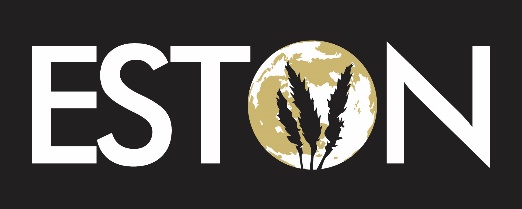 Town of Eston 2019 Strategic PrioritiesAs of February 2019Overarching PrinciplesDecisions and projects will be approached with the following themes in mind:Overarching Areas of FocusKey projects and activities in 2018 will be based on the following four areas of focus or ‘pillars’:PlanningInitiate the creation of an asset management system. Lead: JodyCreate a long term fire capital plan and related funding strategy. Lead: JodyInitiate planning processes for recreation capital initiatives such as dressing rooms and the paddling pool. Simultaneously, review the sustainability and funding strategy for recreation capital reserves. Lead: BretDevelop the urban orchard. Lead: Mike/Jody (Thrive)Planning and strategies to revitalize RiverTrek Lead: Bret (Thrive)Planning an indoor Farmers Market Library continue and grow programming (speakers, town bookclub, ongoing children actives) Capital and InfrastructureWater meters and auto reads. Lead: MikeFOB Water fill system based on volume not time. Lead: MikeImplement the next phase of landfill capital purchases and infrastructure development to ensure operational needs and efficiencies are achieved. Lead: Mike/JodyExplore of backup power for emergency response purposes. 
Lead: JodyServing the Community, Programming and EventsImplement further administrative efficiencies and service offerings (e-billing, on-line payments at additional banks). Lead: LisaExplore the delivery a community-wide fall event. Lead: JodyContinue to refine current and explore new recreation programming, including initiatives resulting from the Saskatchewan in motion project. Lead: BretContinue to promote and grow programming at the library (Summer programs, open to all, speakers)        Lead: CassieGovernance and PolicySelect key bylaws and policies for review and revision, taking into consideration. Lead: JodyNote that operations for the Health Care and Cemetery departments are overseen by the RM of Snipe Lake No. 259. For information on priorities for those departments, please contact the RM directly.Continuous ImprovementCustomer ServicePlanningCommunicationActivities will be approached with a goal of achieving excellence and being better at what we do and how we do it every day.We will approach changes with improvement to and enhancement of the end user experience in mind.We will undergo sound planning processes that will assist in preparing us for the future and maintaining a sustainable community.We will strive to enhance communication and connectedness internally, externally and with key partners and stakeholders.Planning Capital and InfrastructureServing the Community, Programming and EventsGovernance and Policy